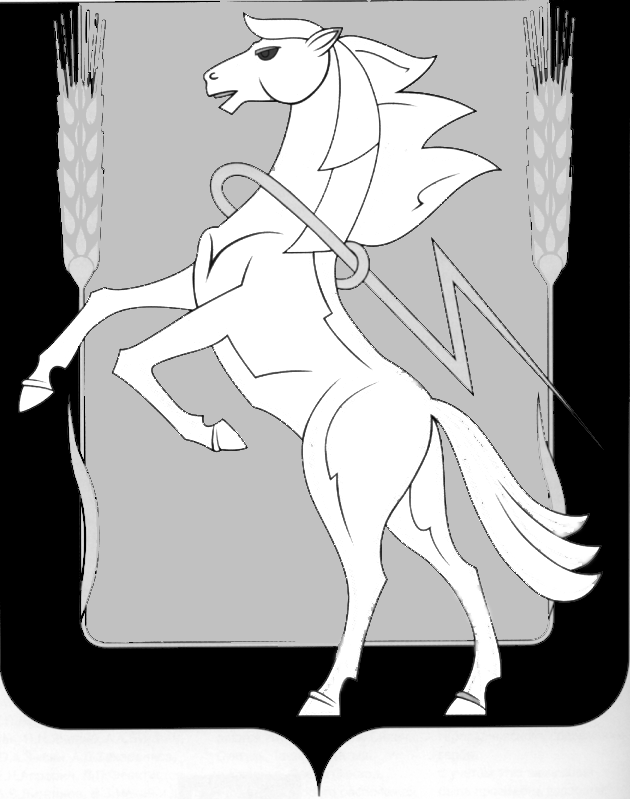 АдминистрацияПолетаевского сельского поселенияСосновского района Челябинской области456520, п. Полетаево, ул. Лесная, 2А тел. 8(35144) -4-52-99, ж/д 2-75-79Информация по обращению граждан, годовой отчет за 2021 год.1. Всего обращений - 355из них:а) письменных обращений - 300б) устных обращений - 552. Результаты рассмотрения обращений:а) вопросы решены положительно – 50б) меры приняты - 55в) даны разъяснения - 2503. По рассмотренным обращениям:а) рассмотрено обращений с нарушений сроков - 0б) с выездом на место - 32в) взято на контроль -355Глава Полетаевскогосельского поселения                                                                            Е.Я. Лавроваисп: Ботова Е.А.тел:83514445299